CROSBYTON JUNIOR HIGH		 BASKETBALL SCHEDULE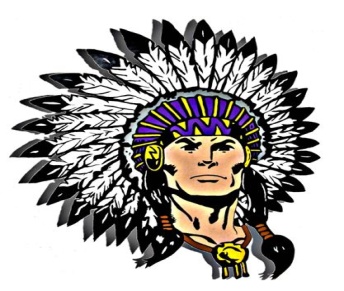 2020 - 2021DATE                OPPONENT		SITE		TIME			TEAMNov. 12		Southland      	Here		5:30		8th Girls & 8th BoysNov. 16		Lorenzo 		Here		5:00		7th & 8th Girls & 8th BoysNov. 30		Wilson		There		5:30		 8th Girls & BoysDec. 7 		O’Donnell		Here		4:00		4Dec. 14		Petersburg		There		5:30		8th Girls & Boys Jan. 11		Southland		There		5:30		8th Girls & BoysJan. 18		Lorenzo		There		5:00		 7th & 8th Girls & 8th BoysJan. 25		Wilson		Here		5:30		8th Girls & Boys Feb. 1			O’Donnell		There		4:00		4Feb. 8 		Petersburg		Here		5:30		8th Girls & BoysUpdated: 11-5-2010/16/20